                         CLASS DESCRIPTIONS 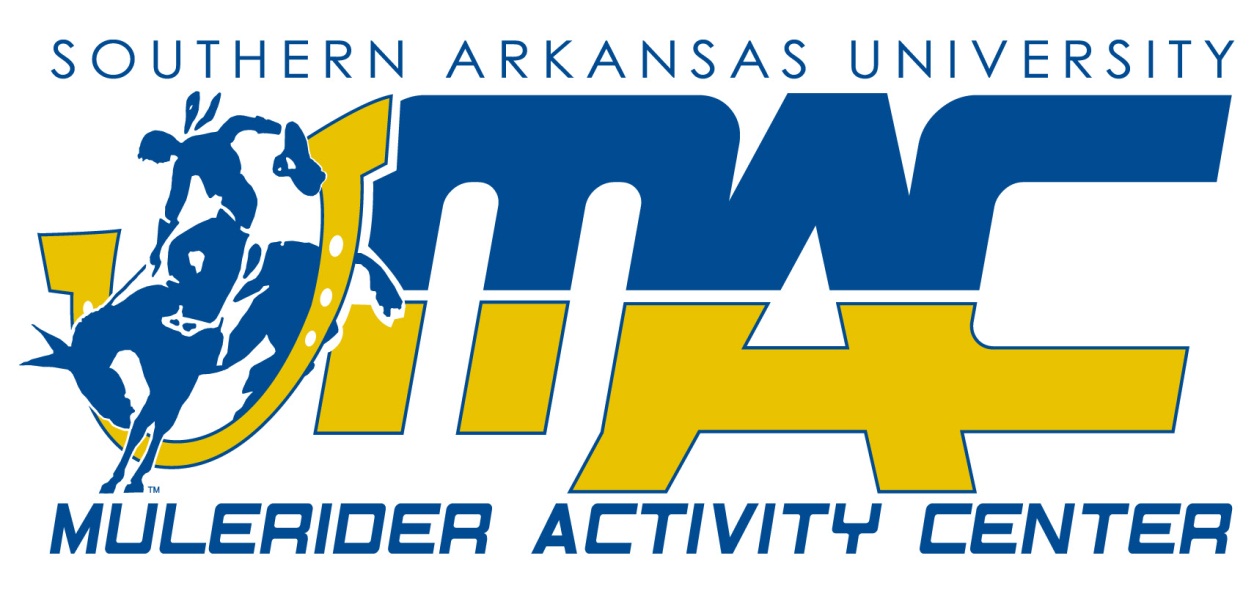 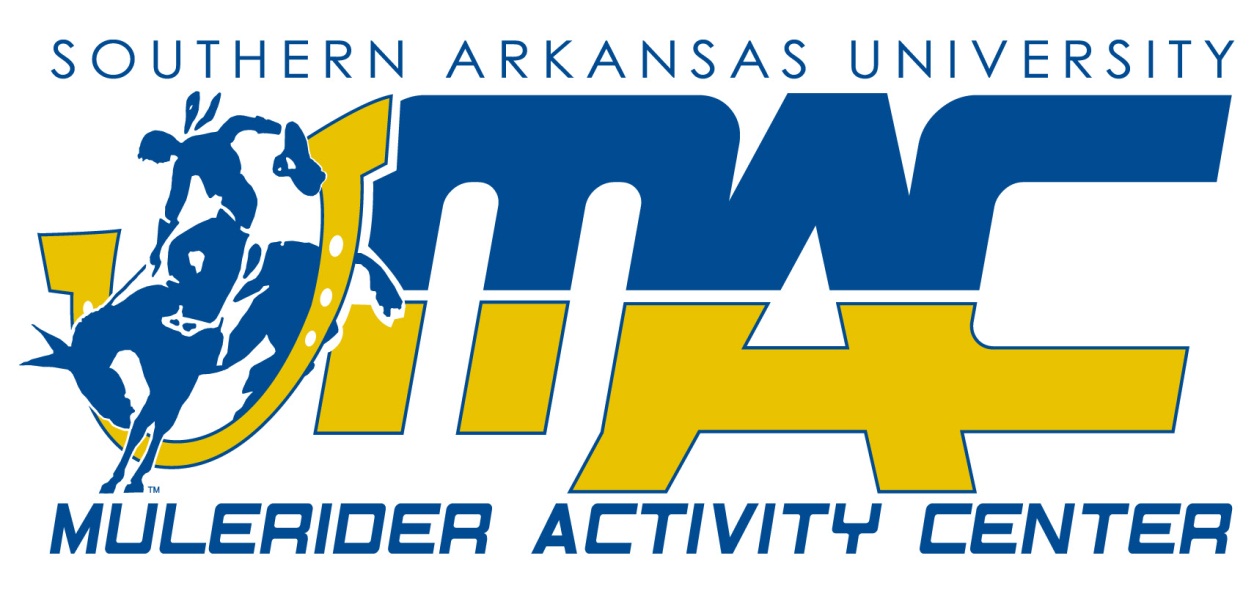 